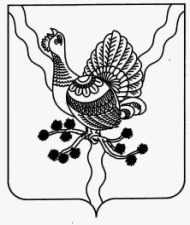                 АДМИНИСТРАЦИЯ                                                                                                        «СОСНОГОРСК»   МУНИЦИПАЛЬНОГО   РАЙОНА                                                                          МУНИЦИПАЛЬНÖЙ   РАЙОНСА                 «СОСНОГОРСК»                                                                                                          АДМИНИСТРАЦИЯПОСТАНОВЛЕНИЕШУÖМот    «  09  »        июля         2013                                                                             №  914                  г. СосногорскО порядке организации ярмарок и продажи товаров на них  на территории муниципального района «Сосногорск»В соответствии с Федеральным Законом от 28.12.2009 № 381-ФЗ «Об основах государственного регулирования торговой деятельности в Российской Федерации», Законом Республики Коми от 29.03.2010 № 19-РЗ «О некоторых вопросах в области государственного регулирования торговой деятельности в Республике Коми», Постановлением Правительства Республики Коми от 11.10.2011 № 456 «Об утверждении Порядка организации ярмарок и продажи товаров на них на территории Республики Коми»ПОСТАНОВЛЯЕТ:1.  Утвердить Порядок организации ярмарок и продажи товаров (выполнения работ, оказания услуг) на них на территории муниципального района «Сосногорск»  (далее – Порядок) согласно приложению к настоящему Постановлению.2. Считать утратившим силу Постановление администрации муници-пального района «Сосногорск» от 23.01.2012 № 31.3.     Контроль за исполнением настоящего Постановления возложить на первого заместителя руководителя администрации муниципального района «Сосногорск» А.Г. Мартын.4.     Настоящее Постановление вступает в силу со дня его официального опубликования.Руководитель администрации  муниципального района «Сосногорск»                                         Д.Н. КирьяковУтвержден Постановлением  администрации муниципального района «Сосногорск»от « 09 »   июля   2013   №  914(Приложение)ПОРЯДОКОРГАНИЗАЦИИ ЯРМАРОК И ПРОДАЖИ ТОВАРОВ (ВЫПОЛНЕНИЯ РАБОТ, ОКАЗАНИЯ УСЛУГ) НА НИХ НА ТЕРРИТОРИИ МУНЦИПАЛЬНОГО РАЙОНА «СОСНОГОРСК»1. Настоящий Порядок устанавливает общие требования к организации ярмарок и продажи товаров (выполнению работ, оказанию услуг) на них на территории муниципального района «Сосногорск», организуемых органами местного самоуправления, юридическими лицами, индивидуальными предпринимателями (далее - организатор ярмарки).2. Ярмарка имеет временный характер и организуется вне пределов розничных рынков как самостоятельное мероприятие, доступное для всех товаропроизводителей, продавцов и покупателей.Ярмарки по типу подразделяются на:универсальные - ярмарки по продаже расширенной номенклатуры товаров, выполнению (оказанию) разнообразного перечня работ (услуг);праздничные - ярмарки, проведение которых приурочено к праздничным дням;ярмарки выходного дня - ярмарки, проведение которых приурочено к выходным дням.3. Организаторами ярмарок являются:а) ярмарка выходного дня - администрация муниципального района «Сосногорск»;б) праздничная ярмарка - администрация муниципального района «Сосногорск»;в) универсальная ярмарка - юридическое лицо или индивидуальный предприниматель.4. Для организации ярмарок выходного дня администрация муниципального района «Сосногорск» утверждает график проведения ярмарок на год, с указанием места, времени и периода проведения ярмарок. Плата с участников ярмарки выходного дня не взимается. Место для продажи товаров участникам ярмарки предоставляется на основании заявления по форме согласно приложению 1 к настоящему Порядку. Прием заявлений на участие в ярмарке выходного дня осуществляет отдел экономического развития и потребительского рынка - постоянно. На ярмарках выходного дня допускается продажа сельскохозяйственной продукции и продовольственных товаров российских производителей, изделий народных промыслов и продукции ремесленничества. Участники ярмарки несут ответственность за чистоту предоставленной территории в период проведения мероприятия.5. Для организации праздничной ярмарки администрация муниципального района «Сосногорск»:1) приглашает и организует размещение участников на площадке праздничной ярмарки (плата с участников праздничной ярмарки не взимается);2) согласовывает с ОГИБДД МОМВД России «Сосногорский» проезд участников торговли к месту проведения ярмарки;3) извещает МО МВД России «Сосногорский» о месте и времени проведения праздничного мероприятия;4) обеспечивает оснащение мест проведения ярмарки контейнерами для сбора мусора и туалетами (в случае необходимости);5) ведет учет хозяйствующих субъектов и граждан, принявших участие в ярмарке.6. Для согласования проведения универсальной ярмарки юридическое лицо или индивидуальный предприниматель не позднее 15 календарных дней до предполагаемого дня начала ярмарки направляет в администрацию муниципального района «Сосногорск» заявление по форме согласно приложению 2 к настоящему Порядку.Администрация муниципального района «Сосногорск» в течение 5 календарных дней со дня поступления заявления рассматривают поступившее заявление и выносят решение о согласовании либо об отказе в согласовании места и сроков проведения ярмарки и направляют его юридическому лицу или индивидуальному предпринимателю. В случае принятия решения об отказе в согласовании места и сроков проведения ярмарки в решении указываются основания, послужившие причиной отказа.Решение об отказе в согласовании места и сроков проведения ярмарки принимается в случаях, если:1) организатором ярмарки не соблюдены порядок обращения о согласовании места и сроков проведения ярмарки;2) место и сроки проведения ярмарки совпадают с местом и сроками проведения другой ярмарки, иного массового или публичного мероприятия.В случае принятия решения в согласовании проведения ярмарки организатор обращается в комитет по управлению имуществом администрации муниципального района «Сосногорск» для заключения договора аренды.  В отдел экономического развития и потребительского рынка администрации муниципального района «Сосногорск» организатор предоставляет: договор на уборку территории и вывоз ТБО, договор на установку туалетов (или документы подтверждающие наличие своих туалетов), договор аренды. Администрация муниципального района «Сосногорск» согласовывает с ОГИБДД МОМВД России «Сосногорский» проезд участников торговли к месту проведения ярмарки, извещает МО МВД РФ «Сосногорский» и администрацию городского поселения «Сосногорск» о проведении данного мероприятия. После чего администрация муниципального района «Сосногорск» выдает разрешение организатору универсальной ярмарки на проведение мероприятия.Администрация муниципального района «Сосногорск» контролирует уборку территории и вывоз мусора после завершения работы ярмарки.7. В соответствии с федеральным законодательством на ярмарке запрещена реализация:1) алкогольной продукции;2) консервированных продуктов домашнего приготовления;3) кулинарных изделий из мяса, рыбы, кондитерских изделий, приготовленных в домашних условиях;4) мясных и рыбных полуфабрикатов непромышленного производства;5) детского питания;6) продовольственного сырья и пищевых продуктов без предоставления покупателю упаковочных материалов (бумага, пакеты или др.);7) продовольственного сырья и пищевых продуктов, требующих особых условий хранения, без соответствующего торгового оборудования;8) аудио-, видеопродукции, компьютерных информационных носителей, технически сложных товаров бытового назначения;9) лекарственных препаратов и изделий медицинского назначения;10) других товаров, реализация которых запрещена или ограничена законодательством Российской Федерации.8. Организатор ярмарки в пределах своей компетенции обеспечивает:- надлежащее санитарно-техническое состояние торговых мест, предоставляемых на ярмарке;- оснащение мест проведения ярмарки контейнерами для сбора мусора и туалетами;- уборку территории, вывоз мусора после завершения работы ярмарки;- учет хозяйствующих субъектов и граждан, принявших участие в ярмарке.9. Места для продажи товаров (выполнения работ, оказания услуг) на ярмарке предоставляются организатором ярмарки юридическим лицам, индивидуальным предпринимателям, а также гражданам (в том числе гражданам - главам крестьянских (фермерских) хозяйств, членам таких хозяйств, гражданам, ведущим личные подсобные хозяйства или занимающимся садоводством, огородничеством, животноводством) (далее - участники).10. Торговое место на ярмарке, в том числе автотранспортное средство, должно быть оборудовано:вывеской о принадлежности торгового места;торговым оборудованием для складирования товаров;специализированным оборудованием (в том числе холодильным) в случае продажи товаров, требующих определенных условий хранения;весоизмерительным и другим измерительным оборудованием, прошедшим поверку в установленном порядке. Измерительные приборы должны быть установлены таким образом, чтобы в наглядной и доступной форме обеспечивать процессы взвешивания товаров, определения их стоимости, а также их отпуска покупателю.11. Продажа товаров (выполнение работ, оказание услуг) на ярмарках осуществляется на местах для продажи товаров (выполнения работ, оказания услуг), а также с автотранспортных средств. Использование автотранспортных средств допускается по согласованию с организатором ярмарки при наличии санитарного паспорта в случаях, предусмотренных законодательством.При осуществлении деятельности по продаже товаров (выполнению работ, оказанию услуг) на ярмарке участники должны соблюдать:требования в области обеспечения санитарно-эпидемиологического благополучия населения, охраны окружающей среды, пожарной безопасности, ветеринарии, требования, предъявляемые к продаже отдельных видов товаров, и иные требования, предусмотренные законодательством Российской Федерации;в случаях, предусмотренных законодательством Российской Федерации, производить расчеты за товары с покупателями с применением контрольно-кассовых машин;своевременно в наглядной и доступной форме доводить до сведения потребителя необходимую и достоверную информацию о товарах (работах, услугах), обеспечивающую возможность их правильного выбора, в соответствии с требованиями, предъявляемыми к продаже отдельных видов товаров.Гражданин, осуществляющий торговлю сельскохозяйственной продукцией собственного производства, в том числе медом и продуктами пчеловодства, должен иметь при себе документ, удостоверяющий личность, и документы, подтверждающие качество и безопасность реализуемой продукции, в соответствии с требованиями законодательства (сертификат или декларацию о соответствии, ветеринарные сопроводительные документы на продукцию животного происхождения).12. В случаях, установленных законодательством Российской Федерации, участники должны иметь в наличии:документы, подтверждающие соответствие товаров установленным требованиям (сертификат или декларацию о соответствии либо их копии, заверенные в установленном порядке, ветеринарные сопроводительные документы на продукцию животного происхождения), товарно-сопроводительные документы;разрешение на осуществление иностранным гражданином на территории Российской Федерации трудовой деятельности;медицинскую книжку продавца на торговом месте;документ, подтверждающий ведение гражданином крестьянского (фермерского) хозяйства или занятие садоводством, огородничеством, животноводством, - для гражданина.Перечисленные в настоящем пункте документы хранятся у продавца в течение всего времени работы и предъявляются по первому требованию покупателя, должностного лица (лиц) органов государственного контроля и надзора, осуществляющего (их) контроль и надзор в соответствии с требованиями законодательства.13. Особенности организации аттракционов на ярмарках.Аттракцион - сооружение или устройство, созданное для развлечений. Обычно устанавливается в местах, предназначенных для коллективного отдыха (качели, карусели, квадроциклы, катамараны, катание на лошадях, электромобили, батуты и пр.). Требования к территории аттракционного комплекса:- Владелец аттракциона обязан поддерживать территорию аттракционного комплекса, надувного аттракциона, здания и помещения в исправном техническом состоянии, обеспечивать их пожарную безопасность, нормальные санитарно-гигиенические условия и безопасность труда работающих и безопасность отдыха посетителей.- Проверка готовности к действию первичных средств пожаротушения должна проводиться ежедневно.- Территория должна содержаться в чистоте и порядке.- Не допускается применение пиротехнической продукции.Эксплуатация аттракционов должна осуществляться в соответствии с эксплуатационной документацией и требованиями действующего законодательства.Ответственность за состояние охраны труда, пожарной безопасности, за безопасность посетителей и обслуживающего персонала в организациях, осуществляющих эксплуатацию аттракционов, возлагается непосредственно на их руководителей.Владелец (арендатор) обязан информировать администрацию МО МР  "Сосногорск", обо всех несчастных случаях, произошедших с посетителями аттракционов, незамедлительно.Аттракционы должны эксплуатироваться в соответствии с эксплуатационной документацией.При использовании в аттракционе животных, владелец (арендатор) обязан каждые три дня обновлять ветеринарную справку о клиническом состоянии животного и иметь ее при себе (на месте проведения аттракциона). Приложение №1к Порядку организации ярмарок и продажи товаров на них на территории муниципального района «Сосногорск»ЗАЯВЛЕНИЕо согласовании участия в ярмарке выходного дняПрошу выдать свидетельство на размещение торгового объекта на «Ярмарках выходного дня» в городе Сосногорске на 20___ год, согласно установленного графика, со следующей  продукцией:1. _______________________________________2. _______________________________________3. _______________________________________4. _______________________________________5. _______________________________________6. _______________________________________7. _______________________________________8. _______________________________________Чистоту отведенной территории в период проведения мероприятия и по факту завершения гарантирую.Юридический и фактический адрес: _______________________________________________________________________________________________________________________________________________________________________Ф.И.О. руководителя________________________________________________Номер контактного телефона:руководителя  ______________ моб.______________ факс _____________ Отв. лица Ф.И.О._______________________________ тел.______________Эл. почта ________________ Приложение:- копия свидетельства ИНН;- копия свидетельства ОГРН.  ________________                                                  _______________________________         (подпись)                                                                 (инициалы, фамилия, дата)Приложение №2к Порядку организации ярмарок и продажи товаров на них на территории муниципального района «Сосногорск»ЗАЯВЛЕНИЕо согласовании проведения универсальной ярмарки1. Организатор ярмарки ________________________________________________________________________________________________________________________________________________________________(полное и сокращенное наименование юридического лица, в том числе его фирменное наименование, организационно-правовая форма (для юридического лица) или фамилия, имя и отчество индивидуального предпринимателя)2. Место нахождения организатора ярмарки __________________________________________________________________________________________________________________________________________________________(адрес юридического лица или место жительства индивидуального предпринимателя)3. Фамилия, имя, отчество руководителя и контактный телефон__________________________________________________________________________________________________________________________________________________________(для юридических лиц и индивидуальных предпринимателей)4. Место и сроки проведения ярмарки ________________________________________________________________________________________________________________________________________________________________(указать место, дату (период) проведения и режим работы ярмарки)5. Ассортимент  реализуемых  на  ярмарке товаров, перечень выполняемыхработ и оказываемых услуг _______________________________________________________________________________________________________________________________________________________________________________________________________________________________________6. Количество мест для продажи товаров (выполнения работ, оказания услуг) на ярмарке _____________, в том числе предоставляемых:юридическим лицам ________________,индивидуальным  предпринимателям _________________,гражданам (в том числе гражданам, ведущим крестьянские (фермерские)хозяйства или занимающимся садоводством, огородничеством, животноводством)_______________.Организатор ярмарки ________________                  _______________________________                                             (подпись)                                 (инициалы, фамилия, дата)